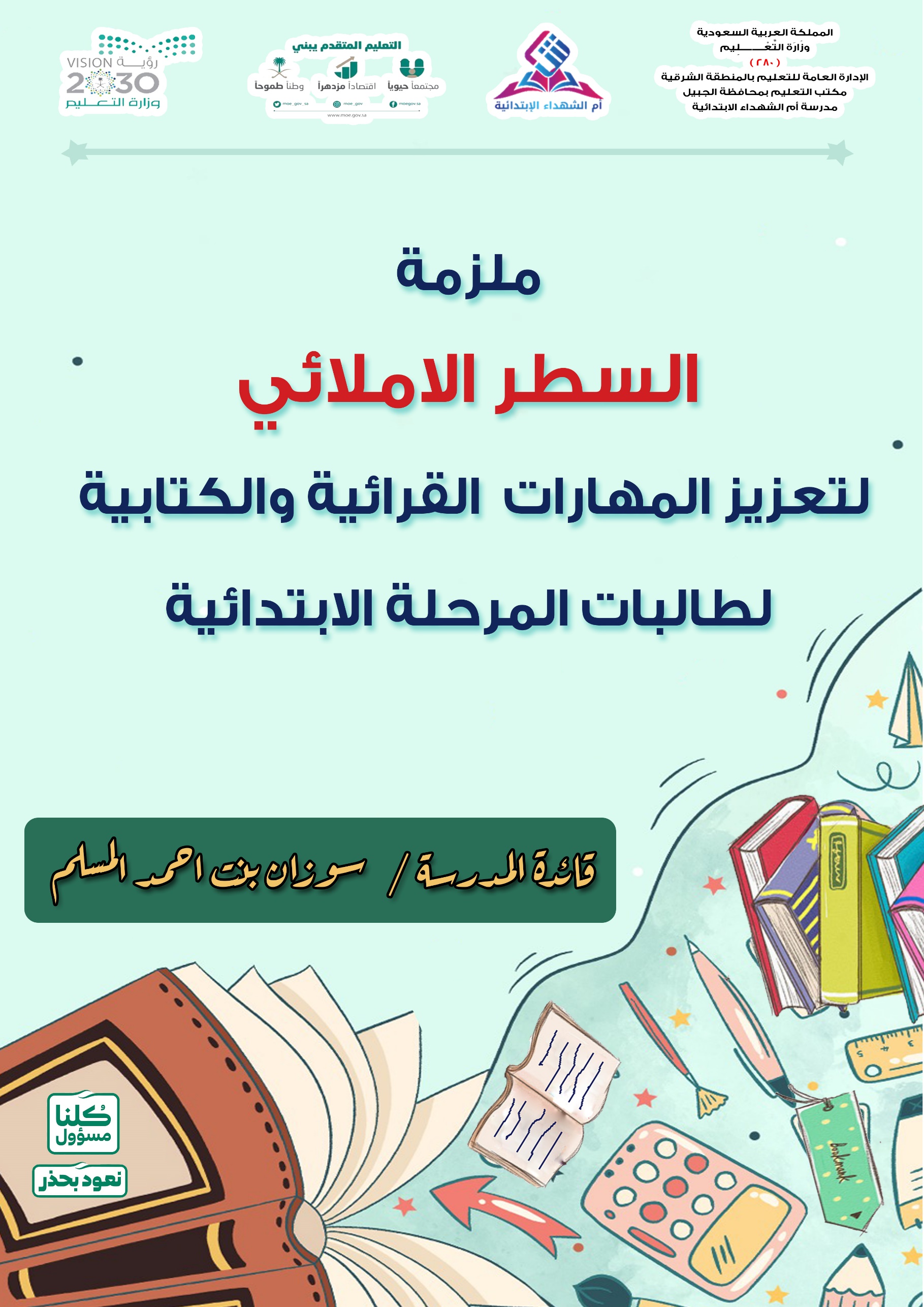 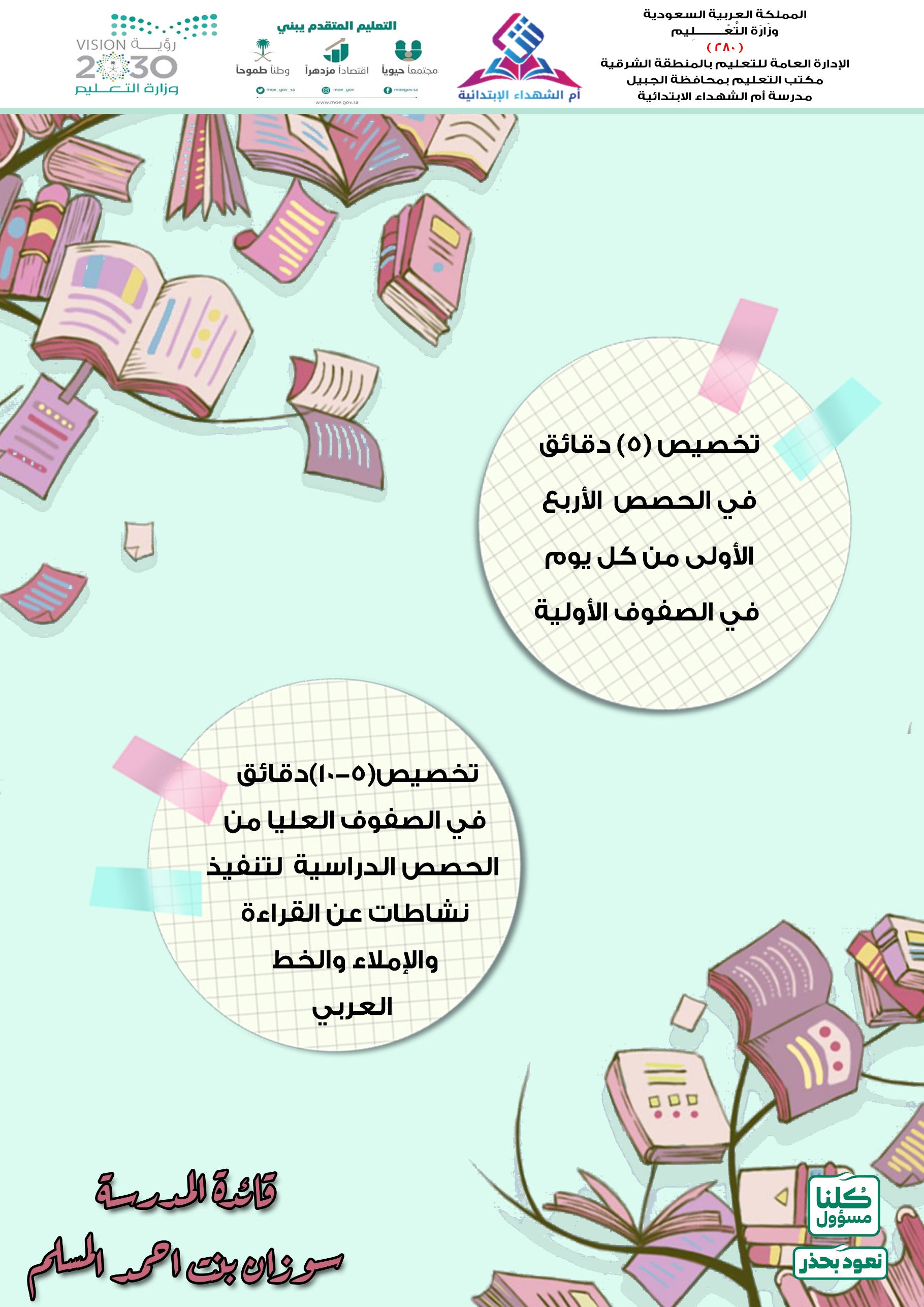 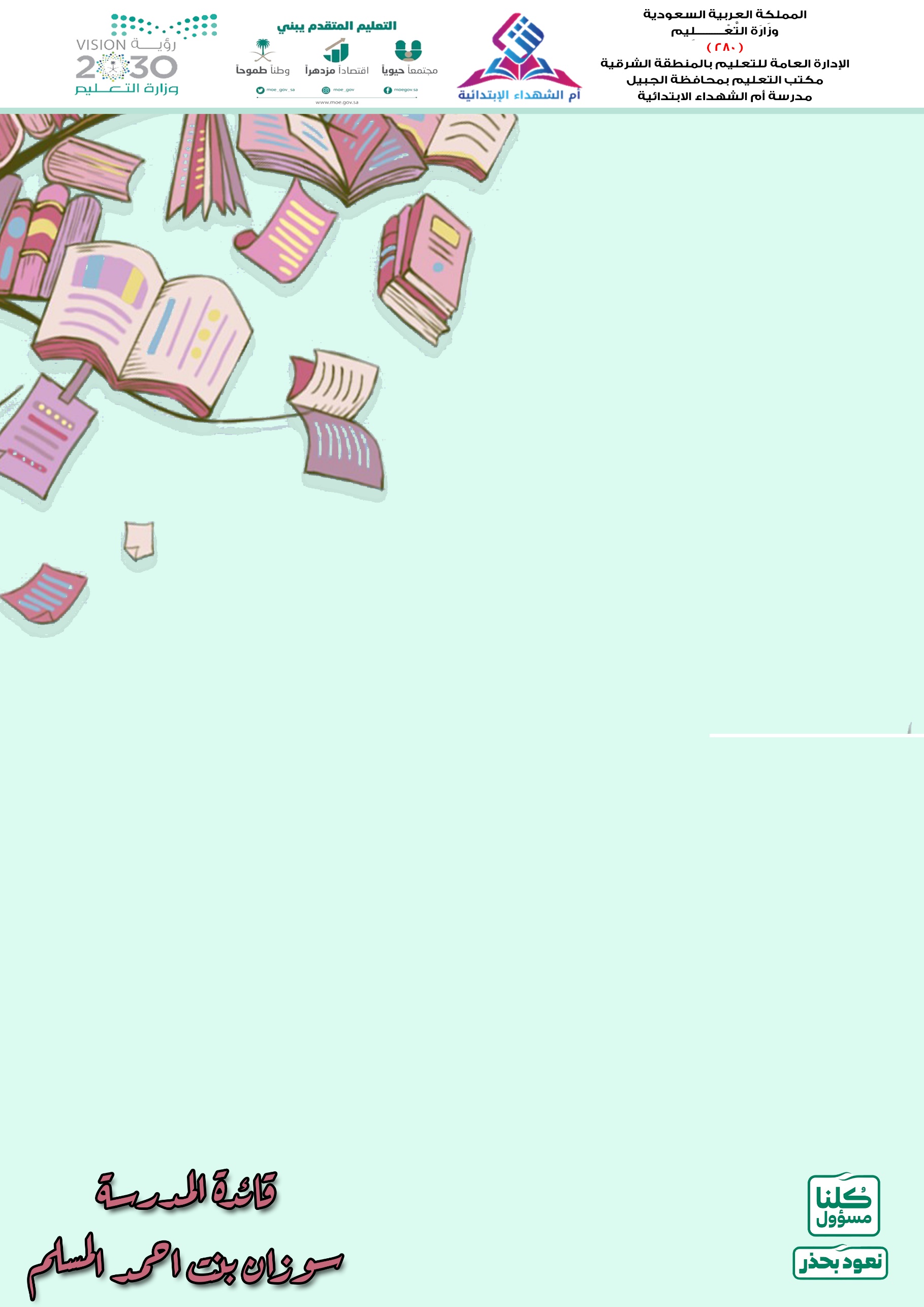 توزيع الأسابيع الدراسية الفصل الدراسي الثاني 1442هـ 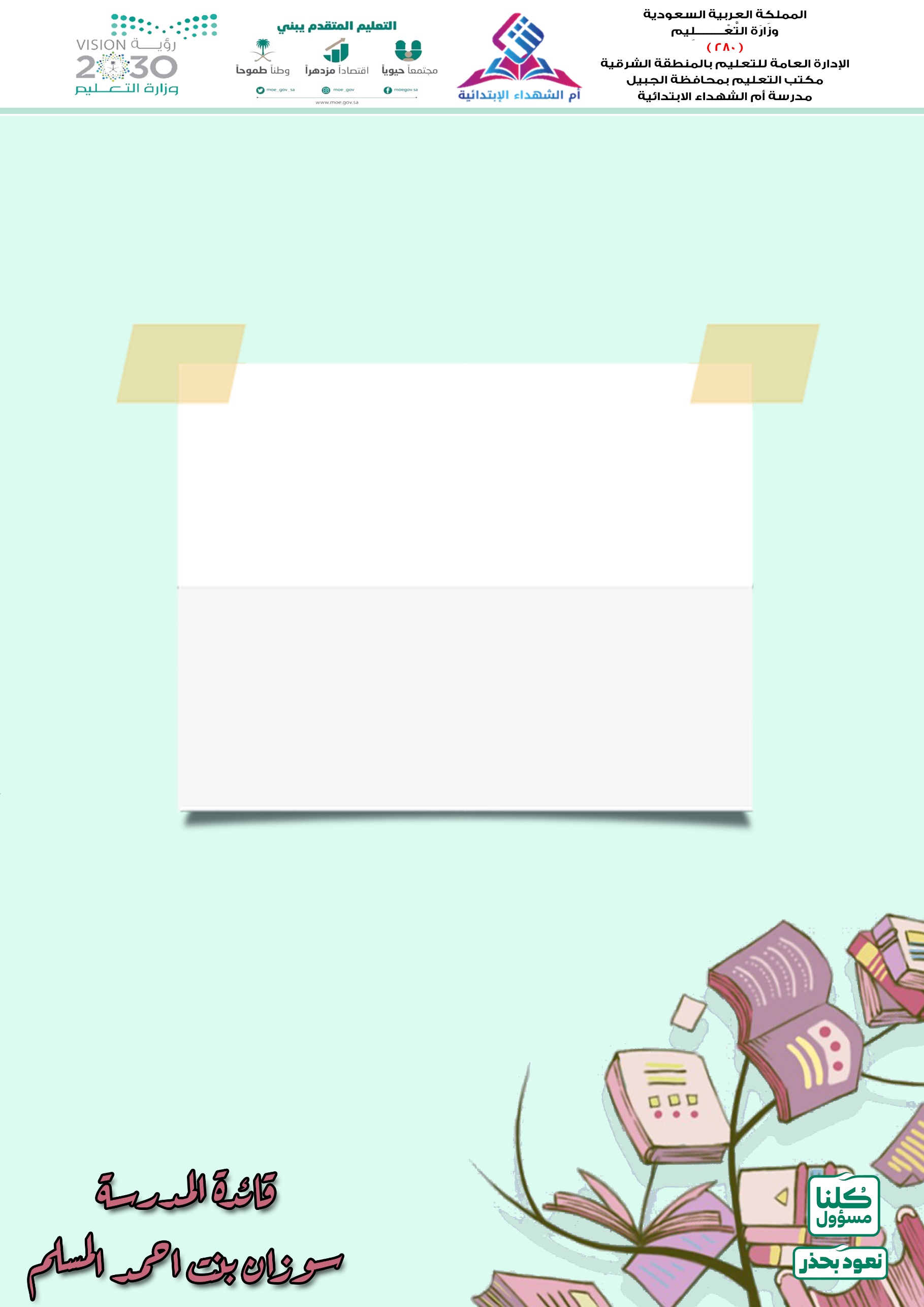 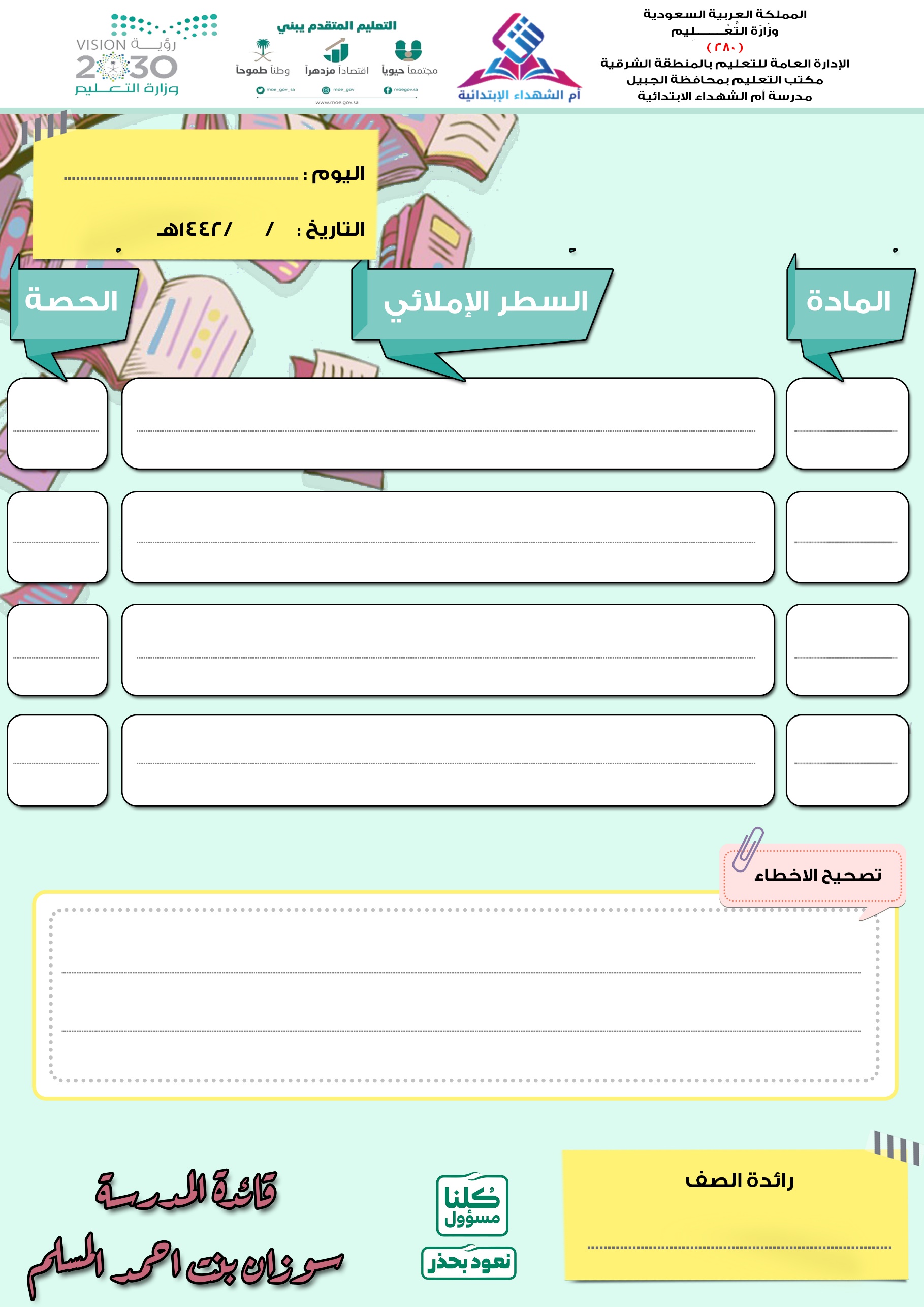 الأســبـــــــــــــوعمــــــنإلـــــىنفــذلم ينفذ14 – 6 – 1442هـ8 – 6 - 1442هـ211 – 6 - 1442هـ15 – 6 - 1442هـ318 – 6 - 1442هـ22 – 6 - 1442هـ425 – 6 - 1442هـ29 – 6 - 1442هـ52 – 7 - 1442هـ6 – 7 - 1442هـ69 – 7 - 1442هـ13 – 7 - 1442هـ716 – 7 - 1442هـ20 – 7 - 1442هـ823 – 7 - 1442هـ27 – 7 - 1442هـ91 – 8 - 1442هـ5 – 8 - 1442هـ108 – 8 - 1442هـ12 – 8 - 1442هـ1115 – 8 - 1442هـ19 – 8 - 1442هـ1222 – 8 - 1442هـ26 – 8 - 1442هـ1329 – 8 - 1442هـ3 – 9 - 1442هـ146 – 9 - 1442هـ10 – 9 - 1442هـ1513 – 9 - 1442هـ17 – 9 - 1442هـ166 – 10 - 1442هـ8 – 10 - 1442هـ17 اختبارات نهاية11 – 10 - 1442هـ15 – 10 - 1442هـ18 اختبارات نهاية18 – 10 - 1442هـ22 – 10 - 1442هـ